00 Einführung und Überblick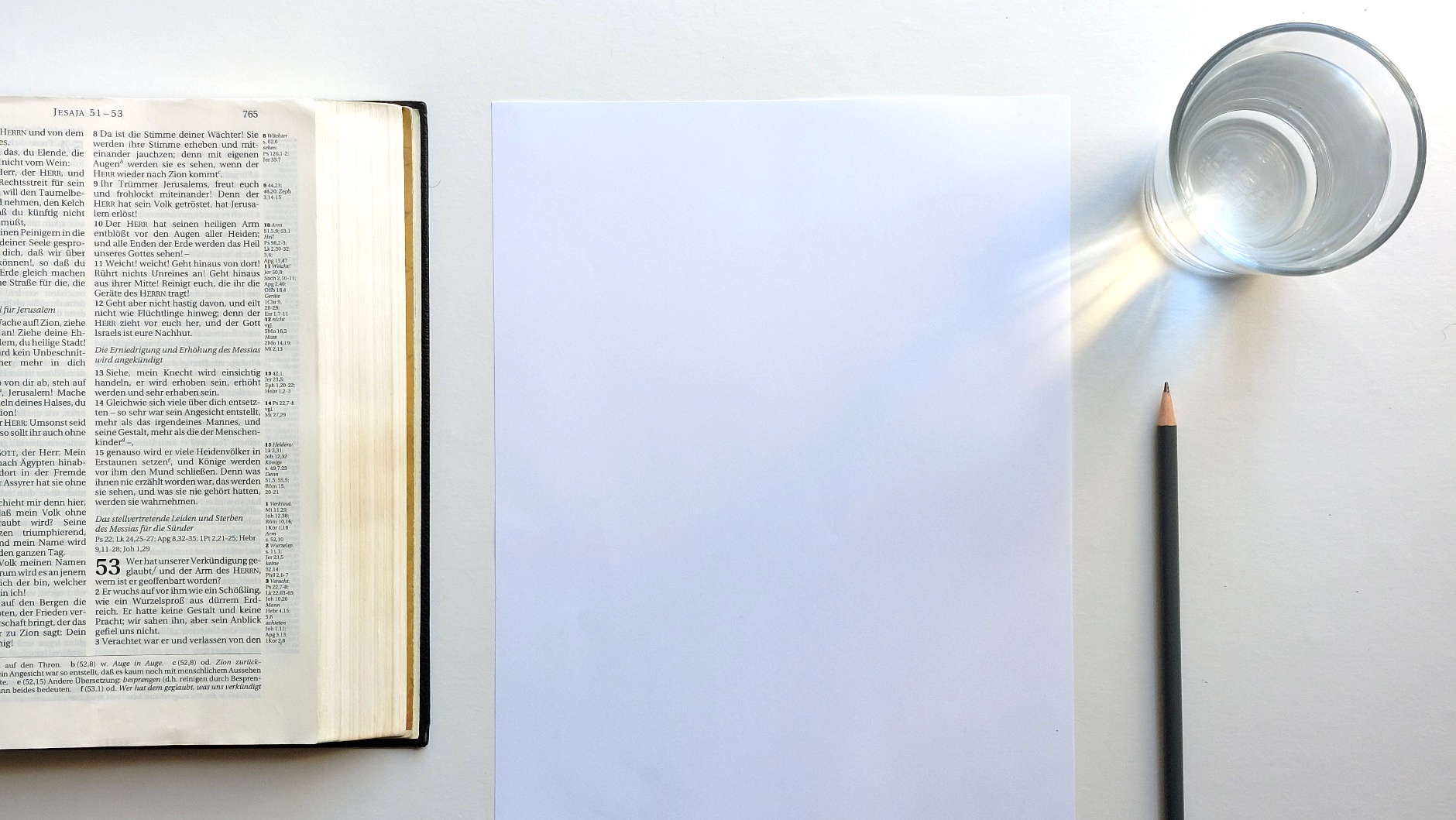 Willkommen zum Bibelkurs Licht auf meinem WegPs 119,105 | Dein Wort ist meines Fußes Leuchte und ein Licht auf meinem Weg. «Im Anfang … » so fängt die Bibel an. Im Anfang schuf Gott Himmel und Erde. Mit Gott fing alles an. Er sprach. Und als Er sprach, geschah etwas. Wir sind heute nicht mehr am Anfang. Aber das Prinzip gilt noch genauso. Wenn Er spricht, dann geschieht auch jetzt etwas. Heute spricht Er durch sein Wort, die Bibel, zu uns. Durch das Lesen der Bibel lernen wir Ihn kennen. Wir begreifen, wer und wie Gott ist. Sein Wort wird uns Wegweiser und Begleiter. Es gibt uns Licht auf unserem Lebensweg. Unser Gang wird sicherer, während wir auf das große Ziel zusteuern. Er geht heute schon mit uns. Am Ende werden wir wieder uneingeschränkte Gemeinschaft mit Ihm haben. 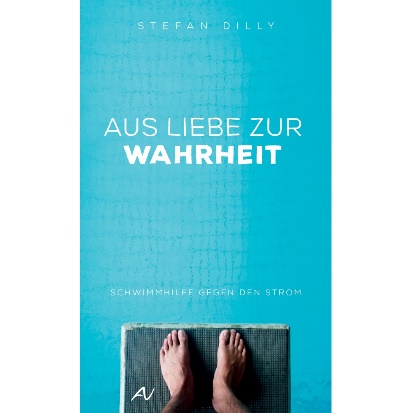 Das Evangelium ist eine wirklich gute Botschaft! Ein sinnerfülltes, glückliches und immerwährendes Leben angeboten zu bekommen – was kann es schöneres geben. Viele würden das Angebot gerne annehmen, aber sie halten es nicht für vertrauenswürdig. Gott ist real und sein Angebot gilt. Der Glaube bedeutet nicht, einer geistlichen Legende aufzusitzen, sondern in eine Gemeinschaft mit dem wahren Gott einzutreten. Das Buch «Aus Liebe zur Wahrheit» von Stefan Dilly setzt sich mit den grundlegenden Fragen über die Existenz Gottes und der Vertrauenswürdigkeit seines Wortes auseinander. In diesem Bibelkurs werden wir uns mit den Lehren der Bibel in 30 Einheiten beschäftigen. Die Inhalte werden kurz und verständlich präsentiert. So soll ein Einstieg in die Materie einfach vonstattengehen und grundlegendes Verständnis der Bibel entwickelt werden. In der eigentlichen Lehreinheit werden die wesentlichen Bibelstellen betrachtet. Sofern nicht anders angegeben, sind die Bibeltexte der Schlachter 2000 Übersetzung entnommen. Manches Mal wurden Satzzeichen geändert oder Groß- und Kleinschreibung am Satzbeginn angepasst, um den Lesefluss zu verbessern, oder Texte nur auszugsweise zitiert, um den Fokus auf das Wesentliche zu bewahren. Weglassungen sind mit „…“ gekennzeichnet. Am rechten Rand befinden sich Hinweise zum größeren Zusammenhang oder Parallelstellen zum angegebenen Text. Weitere Dokumente, passende Links und Verweise auf Bücher oder Medien werden bei den Unterlagen zur Vertiefung aufgelistet. Jedes Thema ist in sich abgeschlossen und kann auch einzeln studiert werden, sofern nicht anders angegeben. Dieser Kurs dient auch zur Vorbereitung auf die Taufe. Es ist sehr gewinnbringend, die Bibeltexte in der eigenen Bibel zu lesen. Jede Einheit soll mit einem Gebet, einem Dank und einer Einladung an Gott, eröffnet und abgeschlossen werden.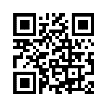 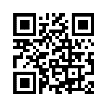 Diese Unterlagen werden über www.01dilly.com↗ kostenlos zur persönlichen Verwendung oder kostenlosen Weitergabe zur Verfügung gestellt. Die Dokumente können an die jeweiligen Bedürfnisse angepasst werden. Zudem beinhaltet jede Lehreinheit ein Video, welches den Inhalt erklärt.Auf den nächsten Seiten in diesem Dokument befinden sich ein Überblick über die Studienthemen, ein Hinweis auf die Früchte des Glaubens - die Folge der Gemeinschaft mit Gott und seinem Wort - und eine Erklärung der Struktur der vertiefenden Unterlagen.Jetzt sind wir startklar. Eine großartige Botschaft will entdeckt werden. Los geht es! Gottes reichen Segen beim Studium seines Wortes!Themen zum StudiumBibelBibel – Inspiration, Entstehung und ÜberlieferungEinführungGott – Vater, Sohn und Heiliger GeistDie SchöpfungDer SündenfallDer große KampfÜberblick über die Weltgeschichte nach der BibelErlösungRechtfertigung und HeiligungDas HeiligtumJesus, der ErlöserProphetieEinführung in die Prophetie insbesondere in Daniel und OffenbarungDaniel 2 – WeltgeschichteDaniel 7 – Gericht und kleines HornDaniel 8 – Kampf um das HeiligtumDaniel 9 – ZeitweissagungOffenbarung 13 – Ein falsches System der Anbetung Offenbarung 14 – Aufruf zur wahren AnbetungGemeindeDie Gemeinde und die ÜbrigenDas Gesetz Gottes insbesondere der SabbatGeistliche Gaben und Dienste, Integration in die GemeindeGottes Haushalter inkl. Zehnter, Organisation der Gemeinde, FinanzsystemDie Taufe und das AbendmahlDer Auftrag an die GemeindeLehren, besonders für unsere ZeitWahre und falsche Propheten, Ellen G. WhiteZeichen der Zeit und WiederkunftZustand der Toten, SpiritismusChristlicher LebensstilJüngerschaftRein und Unrein – Essen, Trinken, Medien, Kleidung, SchmuckEhe und FamilieGebet und Andacht, SelbststudiumErzähle deine GeschichteFrüchte des GlaubensWesens- und VerhaltensänderungWachstum im Vertrauen Gott gegenüberZeuge GottesIntegration in die GemeindeMitarbeit im Werk GottesWeiterführende UnterlagenJede Einheit beinhaltet diese Ressourcen:Skript als Word Dokument und PDF
Dieses Skript steht als editierbares Word Dokument und zudem als PDF Dokument zum Ausdrucken und Verteilen.Präsentation
Eine Powerpoint Datei zur Präsentation in einem BibelkreisFilm
Ein Video mit dem Inhalt der EinheitWeitere Unterlagen
Weitere Dokumente zum Thema mit vertiefendem InhaltVoraussetzungen
Manche Einheiten bauen auf anderen auf. Daher sollten zuerst die angegebenen Einheiten studiert werden, bevor man sich der aktuellen zuwendet. Enthaltene Unterlagen zur VertiefungDokumente0001 28_Glaubensueberzeugungen_2015_DE_Web.pdf www↗, lokal↗0002 Aushang Licht auf meinem Weg A4.pdf www↗, lokal↗0003 Aushang Licht auf meinem Weg A4.docx www↗, lokal↗0004 Druckvorlage Visitenkarte Licht auf meinem Weg.pdf www↗, lokal↗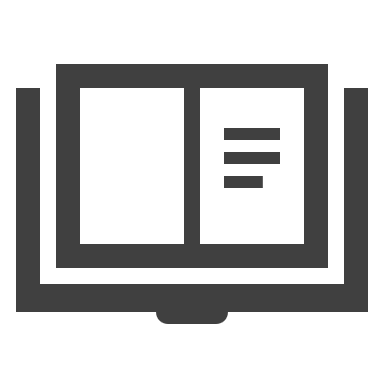 Licht auf meinem Weg
BibelkursStefan Dilly